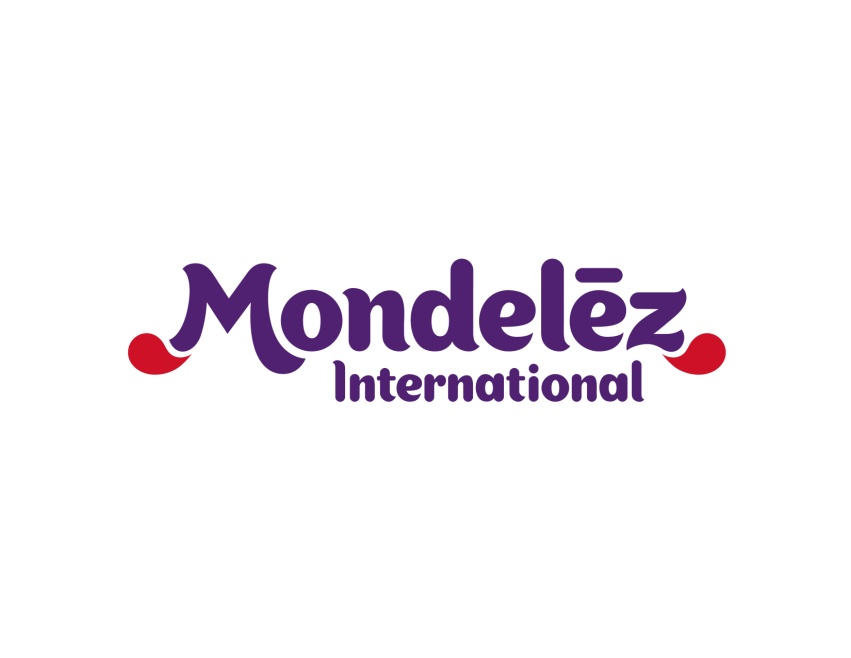 Novou generální ředitelkou Mondelez v ČR a SR 
je Ivana TůmováPraha 24. února 2017 – Generální ředitelkou Mondelez International v České republice a na Slovensku byla jmenována Ivana Tůmová. Její předchůdce, Ludwig Askemper, se vrací do Německa, kde se bude věnovat soukromým povinnostem. Ivana Tůmová poslední dva roky ve společnosti působila na pozici finanční ředitelky. Ve firmě je zaměstnána už dvacet let. Vypracovala se prostřednictvím několika pozic z oblasti finančních analýz a plánování a vedení několika klíčových integračních procesů. „Přebírám velmi dobře fungující a stabilizovaný tým v České republice i na Slovensku, který dosáhl skvělých obchodních výsledků, a díky jehož úsilí přetrvávají vysoké podíly prodejů produktového portfolia firmy na trhu,“ uvedla Ivana Tůmová, nová generální ředitelka Mondelēz International pro Českou republiku a Slovensko. Společnost Mondelēz International je předním světovým výrobcem čokolády, sušenek, žvýkaček a bonbonů. V České republice a na Slovensku je firma jedničkou ve výrobě a prodeji sušenek a čokoládových cukrovinek. Ve čtyřech továrnách, které se nacházejí v Opavě, Lovosicích, Mariánských Lázních a v Bratislavě, dvou obchodních jednotkách a centru sdílených služeb umístěném v Bratislavě zaměstnává téměř 2,5 tisíce lidí. Obchodní zastoupení firmy na těchto dvou trzích prodává 430 produktů pod 19 značkami. Do portfolia patří světové značky, především čokoláda Milka a sušenky Oreo a BeBe Dobré ráno (belVita) a bonbony Halls, a dále také značky Brumík a TUC, či na lokálním trhu známé brandy Fidorka, Figaro, Kolonáda, Miňonky a Zlaté. Tiskové zprávy společnosti Mondelez zde: http://www.mynewsdesk.com/cz/mondelez-cz-sk 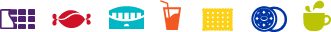 Kontakt: